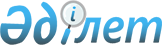 Об утверждении государственного образовательного заказа на среднее образование
					
			Утративший силу
			
			
		
					Постановление акимата Актюбинской области от 12 декабря 2017 года № 440. Зарегистрировано Департаментом юстиции Актюбинской области 27 декабря 2017 года № 5776. Утратило силу постановлением акимата Актюбинской области от 10 апреля 2023 года № 89
      Сноска. Утратило силу постановлением акимата Актюбинской области от 10.04.2023 № 89 (вводится в действие по истечении десяти календарных дней после дня его первого официального опубликования).
      В соответствии со статьей 27 Закона Республики Казахстан от 23 января 2001 года "О местном государственном управлении и самоуправлении в Республике Казахстан", подпунктом 8-2) пункта 2 статьи 6 Закона Республики Казахстан от 27 июля 2007 года "Об образовании", акимат Актюбинской области ПОСТАНОВЛЯЕТ:
      1. Утвердить государственный образовательный заказ на среднее образование согласно приложению к настоящему постановлению.
      2. Государственному учреждению "Управление образования Актюбинской области" в установленном законодательством порядке обеспечить:
      1) государственную регистрацию настоящего постановления в Департаменте юстиции Актюбинской области;
      2) направление настоящего постановления на официальное опубликование в периодических печатных изданиях и Эталонном контрольном банке нормативных правовых актов Республики Казахстан;
      3) размещение настоящего постановления на интернет-ресурсе акимата Актюбинской области
      3. Контроль за исполнением настоящего постановления возложить на заместителя акима Актюбинской области Нургалиева Е.Ж.
      4. Настоящее постановление вводится в действие со дня его первого официального опубликования. Государственный образовательный заказ на среднее образование по Актюбинской области
      Сноска. Приложение – в редакции постановления акимата Актюбинской области от 17.04.2020 № 171 (вводится в действие со дня его первого официального опубликования и распространяется на правоотношения, возникшие с 01.01.2020).
					© 2012. РГП на ПХВ «Институт законодательства и правовой информации Республики Казахстан» Министерства юстиции Республики Казахстан
				
      Аким Актюбинской области

Б.Сапарбаев
Утвержден
постановлением акимата
Актюбинской области
от 12 декабря 2017 года
№ 440
№
Количество учащихся
Средняя стоимость расходов на одного учащегося в год, тенге
1
100
598840,00